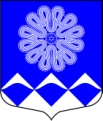 РОССИЙСКАЯ ФЕДЕРАЦИЯАДМИНИСТРАЦИЯ МУНИЦИПАЛЬНОГО ОБРАЗОВАНИЯПЧЕВСКОЕ СЕЛЬСКОЕ ПОСЕЛЕНИЕКИРИШСКОГО МУНИЦИПАЛЬНОГО РАЙОНА ЛЕНИНГРАДСКОЙ ОБЛАСТИПОСТАНОВЛЕНИЕ09 декабря 2014 года                           № 112д.ПчеваОб утверждении Положенияо личных подсобных хозяйствахна территории муниципальногообразования  Пчевское сельское_______________ поселение Киришского муници-пального района Ленинградскойобласти	В соответствии с Федеральным законом от 7 июля 2003 года № 112-ФЗ «О личном подсобном хозяйстве», Уставом муниципального образования Пчевское сельское поселение,ПОСТАНОВЛЯЮ:1.Утвердить Положение о личных подсобных хозяйствах на территории муниципального образования Пчевское сельское поселение Киришского муниципального района Ленинградской области.2.Опубликовать настоящее постановление в газете «Пчевский вестник» ина официальном сайте муниципального образования Пчевского сельского поселения в сети Интернет  по адресу  www. pchevskoe.ru.3. Постановление  вступает в силу после официального опубликования.И.о. главы администрации                                                    Левашов Д.Н.                                                     Разосланы: в дело 3, Прокуратура, Администрация Киришского муниципального района, газета «Пчевский вестник».Исп. Егорина Е.А.                                             Утверждено                                                                             постановлением администрации                                                                         муниципального образования                                                                         Пчевское сельское поселение                                                                         Киришского муниципального                                                                           района Ленинградской области                                                                           от 09.12.2014г.№112               ПОЛОЖЕНИЕо личных подсобных хозяйствах на территории муниципального образования      Пчевское сельское поселениеКиришского муниципального района Ленинградской области»1.Общие положения.Настоящее Положение разработано в соответствии с Федеральным законом от 7 июля 2003 года № 112-ФЗ «О личном подсобном хозяйстве»  и регулирует отношения, связанные с ведением гражданами личного подсобного хозяйства на территории муниципального образования Пчевское сельское поселение Киришского муниципального района Ленинградской области.Личное подсобное хозяйство - форма непредпринимательской деятельности по производству и переработке сельскохозяйственной продукции.Личное подсобное хозяйство ведется гражданином или гражданином и совместно проживающими с ним и (или) совместно осуществляющими с ним ведение личного подсобного хозяйства членами его семьи в целях удовлетворения личных потребностей на земельном участке, предоставленном и (или) приобретенном для ведения личного подсобного хозяйства.Сельскохозяйственная продукция, произведенная и переработанная при ведении личного подсобного хозяйства, является собственностью граждан, ведущих личное подсобное хозяйство.Реализация гражданами, ведущими личное подсобное хозяйство, сельскохозяйственной продукции, произведенной и переработанной при ведении личного подсобного хозяйства, не является предпринимательской деятельностью.2.Предоставление земельных участков для ведения личного подсобного хозяйства.Право на ведение личного подсобного хозяйства имеют дееспособные граждане, которым земельные участки предоставлены или которыми земельные участки приобретены для ведения личного подсобного хозяйства.Земельные участки, находящиеся в государственной или муниципальной собственности, для ведения личного подсобного хозяйства предоставляются гражданам, которые зарегистрированы по месту постоянного проживания в сельских поселениях.Гражданам, которые зарегистрированы по месту постоянного проживания в городских поселениях, земельные участки, находящиеся в государственной или муниципальной собственности, для ведения личного подсобного хозяйства предоставляются при наличии свободных земельных участков.Для ведения личного подсобного хозяйства могут использоваться земельный участок в границах населенного пункта (приусадебный земельный участок) и земельный участок за пределами границ населенного пункта (полевой земельный участок).Приусадебный земельный участок используется для производства сельскохозяйственной продукции, а также для возведения жилого дома, производственных, бытовых и иных зданий, строений, сооружений с соблюдением градостроительных регламентов, строительных, экологических, санитарно-гигиенических, противопожарных и иных правил и нормативов.Полевой земельный участок используется исключительно для производства сельскохозяйственной продукции без права возведения на нем зданий и строений.Предельные (максимальные и минимальные) размеры земельных участков, предоставляемых гражданам в собственность из находящихся в государственной или муниципальной собственности земель для ведения личного подсобного хозяйства, устанавливаются нормативными правовыми актами органов местного самоуправления. Предоставление таких земель осуществляется в порядке, установленном земельным законодательством.3. Имущество, используемое для ведения личного подсобного хозяйства.Для ведения личного подсобного хозяйства используются предоставленный и (или) приобретенный для этих целей земельный участок, жилой дом, производственные, бытовые и иные здания, строения и сооружения, в том числе теплицы, а также сельскохозяйственные животные, пчелы и птица, сельскохозяйственная техника, инвентарь, оборудование, транспортные средства и иное имущество, принадлежащее на праве собственности или ином праве гражданам, ведущим личное подсобное хозяйство.4.Поддержка личных подсобных хозяйств.Органы местного самоуправления определяют меры поддержки граждан, ведущих личное подсобное хозяйство, в порядке, предусмотренном законодательством Российской Федерации.органы местного самоуправления в пределах своих полномочий разрабатывают и осуществляют меры по развитию личных подсобных хозяйств и социально-экономическому развитию сельских поселений, в рамках соответствующих программ определяют форму, размеры и порядок поддержки личных подсобных хозяйств и обслуживающих их сельскохозяйственных кооперативов и иных организаций.5. Учет личных подсобных хозяйств.Учет личных подсобных хозяйств осуществляется в похозяйственных книгах, которые ведутся органами местного самоуправления поселения в соответствии с требованиями законодательства.6. Прекращение ведения личного подсобного хозяйства.Ведение личного подсобного хозяйства прекращается в случае прекращения прав на земельный участок, на котором ведется личное подсобное хозяйство.7. Контроль.Органы местного самоуправления в пределах своих полномочий осуществляют контроль за соблюдением гражданами, ведущими личное подсобное хозяйство, требований законодательства.